Publicado en Palma de Mallorca el 15/05/2020 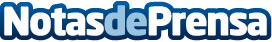 Las marcas turísticas ya trabajan su reposicionamiento para ganarse al viajero de proximidadSegún un estudio realizado por la agencia Inturea las principales empresas y destinos están enfocando ya sus mensajes en torno a la experiencia del viaje de proximidad y la seguridadDatos de contacto:Comunicación Inturea971 447 506Nota de prensa publicada en: https://www.notasdeprensa.es/las-marcas-turisticas-ya-trabajan-su Categorias: Comunicación Marketing Baleares Turismo http://www.notasdeprensa.es